Дорогие родители! 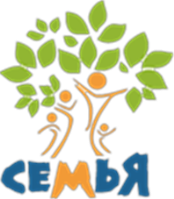 Если Вы устали, очень заняты, не хватает времени, хотите улучшить эмоционально-психологический климат в семье или просто уделить время себе: посетить больницу, сходить в парикмахерскую или салон красоты, выпить чашечку кофе, прогуляться по магазинам или просто посидеть в тишине.… Квалифицированные специалистыТерриториального центра социальной помощи семье и детям г. Воркутыпредлагает вам:       Услуги по присмотру за детьми в «Комнате кратковременного пребывания»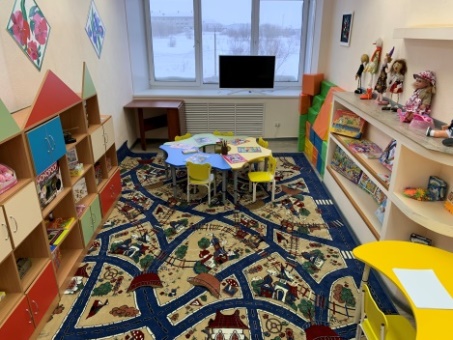 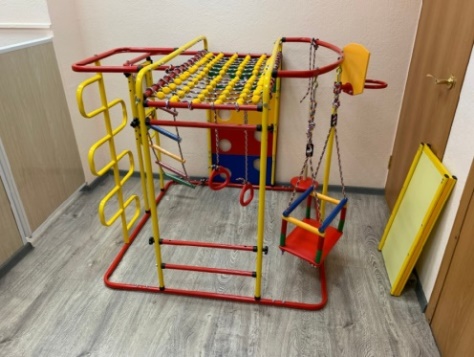 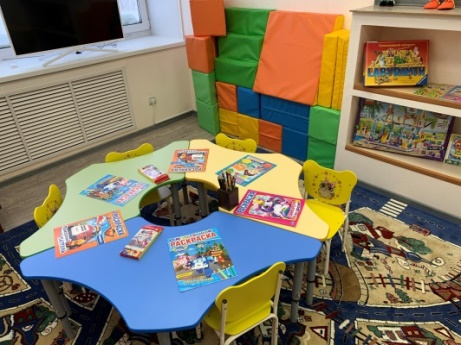                                      Услуги «Службы сервиса»Сопровождение в учреждения и организации города;Доставка лекарственных средств и изделий медицинского назначения;Доставка продуктов питания и предметов первой необходимости.Социально-психологические услуги: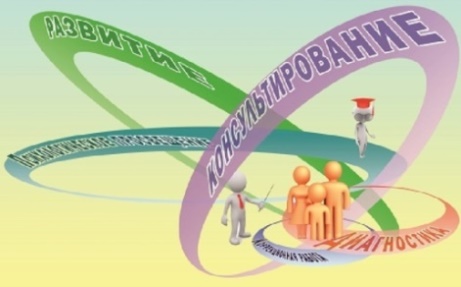 Психологическая диагностика и обследование личности;Проведение психологической экспертизы;Психологическая коррекция детей и подростков;Проведение развивающих занятий с несовершеннолетними;Проведение занятий в комнате психоэмоциональной разгрузки.Услуги платныеСправки и запись по телефону: 8 (82151) 2-09-07,г. Воркута, ул. Дончука, д. 6 -А